МБДОУ Сакмарский детский сад «Березка»Конспект ОД«Русские народные куклы»Образовательная область: «Познавательное развитие»Подготовительная группа (6-7 лет)с.Сакмара, 2022 г.Список литературы:1. Дайн, Г.Л. Русская тряпичная кукла. Культура, традиции, технология [Текст] /Г.Л Дайн, М.Н. Дайн.- М.: Культура и традиции, 2007.- 120 с.2. Зимина, З.И. Текстильные обрядовые куклы [Текст] / З.И. Зимина. -3. Котова, И.Н. Русские обряды и традиции. Народная кукла [Текст] / И.Н. Котова,А.С. Котова.- СПб, Паритет, 2003.- 240 с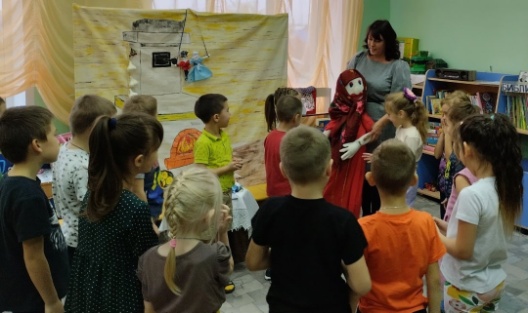 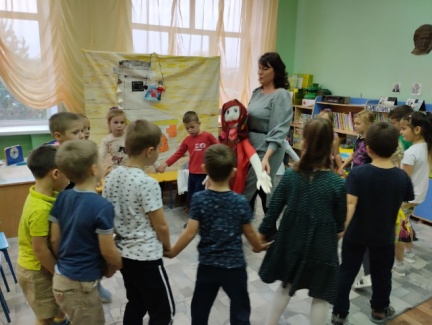 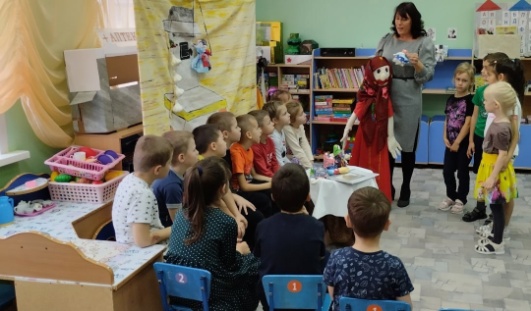 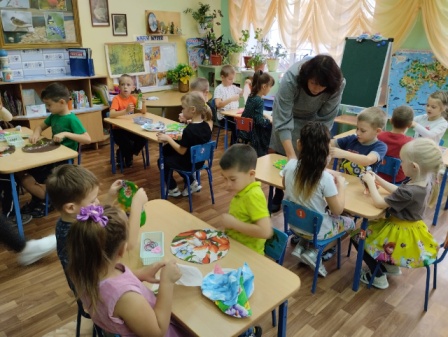 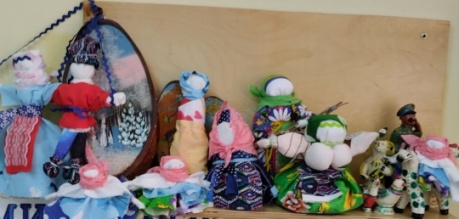 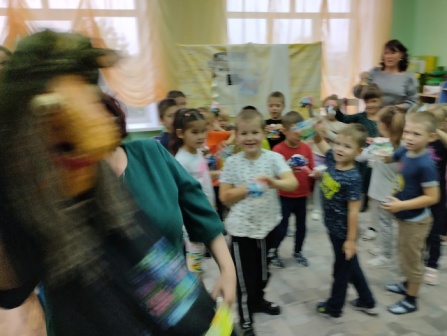 Автор - составитель:Воспитатель Дьяур Н.В.Организационная информацияОрганизационная информацияОрганизационная информацияОрганизационная информацияОрганизационная информацияПримечание1.Доминирующая образовательная областьДоминирующая образовательная областьДоминирующая образовательная областьПознавательное развитие2.Вид деятельности детейВид деятельности детейВид деятельности детейПознавательная, исследовательская,  коммуникативная, двигательная, трудовая,  игровая, музыкально-художественная, восприятие художественной литературыМетодическая информацияМетодическая информацияМетодическая информацияМетодическая информацияМетодическая информация1.Тема образовательной деятельностиТема образовательной деятельностиТема образовательной деятельности«Русские народные куклы»   2.Методы и приемы реализации содержания занятияМетоды и приемы реализации содержания занятияМетоды и приемы реализации содержания занятиясловесные (рассказ, беседа, опрос), наглядные (показ игрушек, иллюстраций по теме, движений игры «Бабушка Маланья»), практические (изготовление куклы).3.Интеграция образовательных областейИнтеграция образовательных областейИнтеграция образовательных областейСоциально-коммуникативное (вызвать чувство любви к Родине), речевое развитие (беседа, проговаривание текста в игре, чтение заговора), физическое развитие (физкультминутка - игра), художественно - эстетическое развитие (изготовление кукол)4.Возрастная группа:Возрастная группа:Возрастная группа:Подготовительная группа (6-7 лет)5.Цель:Цель:Цель:Формирование у детей интереса к истории и культуре русского народа, через изготовление традиционной народной куклы6.Задачи:Задачи:Задачи:Задачи:6.1Развивать любознательность и познавательную активность детей в процессе беседы о куклах мотанках русского народа, совершенствовать навыки игрового взаимодействия. Развивать у детей мелкую моторику рук, усидчивость, внимание.Развивать любознательность и познавательную активность детей в процессе беседы о куклах мотанках русского народа, совершенствовать навыки игрового взаимодействия. Развивать у детей мелкую моторику рук, усидчивость, внимание.Развивать любознательность и познавательную активность детей в процессе беседы о куклах мотанках русского народа, совершенствовать навыки игрового взаимодействия. Развивать у детей мелкую моторику рук, усидчивость, внимание.Развивать любознательность и познавательную активность детей в процессе беседы о куклах мотанках русского народа, совершенствовать навыки игрового взаимодействия. Развивать у детей мелкую моторику рук, усидчивость, внимание.6.2Обогатить детей знаниями о быте и культуре русского народа. Научить детей изготавливать народную куклу. Обогатить детей знаниями о быте и культуре русского народа. Научить детей изготавливать народную куклу. Обогатить детей знаниями о быте и культуре русского народа. Научить детей изготавливать народную куклу. Обогатить детей знаниями о быте и культуре русского народа. Научить детей изготавливать народную куклу. 6.3Воспитывать интерес к культуре своего народа и бережное отношение к кукле. Воспитывать эстетический вкус. Воспитывать у детей коммуникативную культуру: умение вести разговор на заданную тему, совершенствовать речь как средство общения.Воспитывать интерес к культуре своего народа и бережное отношение к кукле. Воспитывать эстетический вкус. Воспитывать у детей коммуникативную культуру: умение вести разговор на заданную тему, совершенствовать речь как средство общения.Воспитывать интерес к культуре своего народа и бережное отношение к кукле. Воспитывать эстетический вкус. Воспитывать у детей коммуникативную культуру: умение вести разговор на заданную тему, совершенствовать речь как средство общения.Воспитывать интерес к культуре своего народа и бережное отношение к кукле. Воспитывать эстетический вкус. Воспитывать у детей коммуникативную культуру: умение вести разговор на заданную тему, совершенствовать речь как средство общения.7.Планируемые результатыПланируемые результатыПланируемые результатыПланируемые результаты7.1Ребенок доброжелательно, свободно общается с взрослыми, эмоционально отзывчивРебенок доброжелательно, свободно общается с взрослыми, эмоционально отзывчивРебенок доброжелательно, свободно общается с взрослыми, эмоционально отзывчивРебенок доброжелательно, свободно общается с взрослыми, эмоционально отзывчив7.2Ребенок дорожит традициями русского народаРебенок дорожит традициями русского народаРебенок дорожит традициями русского народаРебенок дорожит традициями русского народа7.3Уважительно, с любовью относится к родной отчизнеУважительно, с любовью относится к родной отчизнеУважительно, с любовью относится к родной отчизнеУважительно, с любовью относится к родной отчизне8.Организация среды для проведения занятия (образовательной деятельности)Организация среды для проведения занятия (образовательной деятельности)Организация среды для проведения занятия (образовательной деятельности) Коллекция кукол мотанок, картины вечерних посиделок, костюм бабы Яги, бабушки Маланьи, Заготовки для кукол (3 круглых цветных лоскутка, синтепон, колокольчик, белая ткань, резиночки) на каждого ребенка.9.Подготовка к образовательной деятельности на занятии в режимные моментыПодготовка к образовательной деятельности на занятии в режимные моментыПодготовка к образовательной деятельности на занятии в режимные моментыЗнакомство с историей России, с историческими периодами нашей страны (технология «Река времени», посещение выставки «Русская изба», чтение русской народной сказки «Василиса Прекрасная» (где куколка помогла добыть огонь у бабы Яги),  пословиц и поговорок о труде, разучивание игры «Бабушка Маланья»Конспект занятияКонспект занятияКонспект занятияКонспект занятияКонспект занятияI.Вводная часть4мин1.1Введение в тему Воспитатель:Возьмемся за руки скорей,В большой и крепкий кругИ улыбнемся веселей -Здесь рядом добрый друг!Звучит тревожная музыка Педагог: Кто это к нам пожаловал?Входит Бяба Яга (ребенок с куклой бабы Яги):- Попались детушки – конфетушки!Летала я по полям, лесам, по разным временам!Была я у древних духов - набралась разных слухов!Летала в Древнюю Русь, даже вспомнить боюсь!Ну, здесь мне бояться нечего, сейчас я вас всех поймаю и съем!Педагог: Ребята, что делать будем? Как  нам от бабы Яги спастись?Слушает ответы.Предлагаю совершить путешествие в прошлое, в Древнюю Русь к тетушке Маланье, узнаем, что боится баба Яга. Может, мы там найдем секрет, как уберечься от бабы Яги и злых духов.Воспитатель:Возьмемся за руки скорей,В большой и крепкий кругИ улыбнемся веселей -Здесь рядом добрый друг!Звучит тревожная музыка Педагог: Кто это к нам пожаловал?Входит Бяба Яга (ребенок с куклой бабы Яги):- Попались детушки – конфетушки!Летала я по полям, лесам, по разным временам!Была я у древних духов - набралась разных слухов!Летала в Древнюю Русь, даже вспомнить боюсь!Ну, здесь мне бояться нечего, сейчас я вас всех поймаю и съем!Педагог: Ребята, что делать будем? Как  нам от бабы Яги спастись?Слушает ответы.Предлагаю совершить путешествие в прошлое, в Древнюю Русь к тетушке Маланье, узнаем, что боится баба Яга. Может, мы там найдем секрет, как уберечься от бабы Яги и злых духов.Воспитатель:Возьмемся за руки скорей,В большой и крепкий кругИ улыбнемся веселей -Здесь рядом добрый друг!Звучит тревожная музыка Педагог: Кто это к нам пожаловал?Входит Бяба Яга (ребенок с куклой бабы Яги):- Попались детушки – конфетушки!Летала я по полям, лесам, по разным временам!Была я у древних духов - набралась разных слухов!Летала в Древнюю Русь, даже вспомнить боюсь!Ну, здесь мне бояться нечего, сейчас я вас всех поймаю и съем!Педагог: Ребята, что делать будем? Как  нам от бабы Яги спастись?Слушает ответы.Предлагаю совершить путешествие в прошлое, в Древнюю Русь к тетушке Маланье, узнаем, что боится баба Яга. Может, мы там найдем секрет, как уберечься от бабы Яги и злых духов.1.2Мотивация деятельности детейОтправиться в прошлое, в Древнюю РусьОтправиться в прошлое, в Древнюю РусьОтправиться в прошлое, в Древнюю Русь1.3Целеполагание Узнать, что так боится баба ЯгаУзнать, что так боится баба ЯгаУзнать, что так боится баба Яга2.Основная часть:Основная часть:Основная часть:Основная часть:17 мин 2.1Актуализация ранее приобретенных знанийВоспитатель:  Закрываем глаза.Время, время не спеши,В прошлое перенеси!Вот мы и попали в прошлое, в Древнюю Русь. Ребята, давайте вспомним, кто жил в старину (крестьяне, бояре, купцы, правили цари).- Чем занимались крестьяне?- Где жили крестьяне, как называлось их жилище? (Избы). Что находилось в их избах? (Ответы детей)Предлагаю похлопать в ладоши и позвать бабушку Маланью, посоветоваться с ней. Воспитатель:  Закрываем глаза.Время, время не спеши,В прошлое перенеси!Вот мы и попали в прошлое, в Древнюю Русь. Ребята, давайте вспомним, кто жил в старину (крестьяне, бояре, купцы, правили цари).- Чем занимались крестьяне?- Где жили крестьяне, как называлось их жилище? (Избы). Что находилось в их избах? (Ответы детей)Предлагаю похлопать в ладоши и позвать бабушку Маланью, посоветоваться с ней. Воспитатель:  Закрываем глаза.Время, время не спеши,В прошлое перенеси!Вот мы и попали в прошлое, в Древнюю Русь. Ребята, давайте вспомним, кто жил в старину (крестьяне, бояре, купцы, правили цари).- Чем занимались крестьяне?- Где жили крестьяне, как называлось их жилище? (Избы). Что находилось в их избах? (Ответы детей)Предлагаю похлопать в ладоши и позвать бабушку Маланью, посоветоваться с ней. Добывание (сообщение и приятие) нового знания Бабушка Маланья (кукла):-Здравствуйте, гости дорогие!Проходите ко мне в избу. У русского народа гостям всегда рады…Вот и мы с вами сейчас сядем рядком да поговорим ладком! Я расскажу вам много интересного, а вы слушайте внимательно.После трудового дня люди на Руси любили устраивать вечерние посиделки. В это время никто не сидел без дела. Знаете, чем занимались? Вышивали, вязали, мастерили.  А еще изготавливали игрушки -  кукол, не простых кукол - оберегов, они оберегали от злых духов.Педагог: А баба Яга боится таких оберегов?- Конечно, боится! Эти куклы называются еще мотанками, потому что их изготавливают без иголки, а как бы сматывают, связывают лоскутки ткани. Лицо куколкам не рисовали, чтобы не вселился в нее злой дух. При переезде куколку обязательно брали с собой. Такие куколки охраняли, помогали в трудную минуту. Люди любили их, передавали по наследству от матери дочери. Посмотрите, все куколки разные, изготавливают их к разным событиям, в определенный день года, на разные праздники. Например, кукла «Пеленашка», ее изготавливали с рождением ребенка и клали в люльку, чтобы оберегала покой дитя и охраняла от дурного сглаза.«Зерновушку» мастерили после сбора урожая и самое крупное зерно в нее складывали и завязывали, ставили такую куклу на самое почетное место. «Зерновушка» приносила достаток в дом и процветание. Весной ее развязывали, брали с нее зерно и первое кидали в пашню, надеясь на хороший урожай.Неразлучники были оберегом семейного счастья. Их делали на свадьбу и хранили всю жизнь. Общая перекладина в виде рук символизировала единство жениха и невесты, кисточка – первенца в семье. С появлением второго и последующих детей кисточки добавлялись. Красный цвет придавал кукле обереговую силу.«Травница»  дает здоровье. Умелицы летом сушат лекарственные травы и завязывают их внутрь куколки. Если вдруг заболит голова, можно приложить куколку к больному месту, боль уйдет.Педагог: Тетушка Маланья, подари нам одну куколку, чтобы от бабы Яги защитится.Маланья: Нет, это все мои куколки, я вам их не дам, но могу научить вас их мастерить. Сначала поиграйте со мной, повеселите меня, а то что то засиделась.Бабушка Маланья (кукла):-Здравствуйте, гости дорогие!Проходите ко мне в избу. У русского народа гостям всегда рады…Вот и мы с вами сейчас сядем рядком да поговорим ладком! Я расскажу вам много интересного, а вы слушайте внимательно.После трудового дня люди на Руси любили устраивать вечерние посиделки. В это время никто не сидел без дела. Знаете, чем занимались? Вышивали, вязали, мастерили.  А еще изготавливали игрушки -  кукол, не простых кукол - оберегов, они оберегали от злых духов.Педагог: А баба Яга боится таких оберегов?- Конечно, боится! Эти куклы называются еще мотанками, потому что их изготавливают без иголки, а как бы сматывают, связывают лоскутки ткани. Лицо куколкам не рисовали, чтобы не вселился в нее злой дух. При переезде куколку обязательно брали с собой. Такие куколки охраняли, помогали в трудную минуту. Люди любили их, передавали по наследству от матери дочери. Посмотрите, все куколки разные, изготавливают их к разным событиям, в определенный день года, на разные праздники. Например, кукла «Пеленашка», ее изготавливали с рождением ребенка и клали в люльку, чтобы оберегала покой дитя и охраняла от дурного сглаза.«Зерновушку» мастерили после сбора урожая и самое крупное зерно в нее складывали и завязывали, ставили такую куклу на самое почетное место. «Зерновушка» приносила достаток в дом и процветание. Весной ее развязывали, брали с нее зерно и первое кидали в пашню, надеясь на хороший урожай.Неразлучники были оберегом семейного счастья. Их делали на свадьбу и хранили всю жизнь. Общая перекладина в виде рук символизировала единство жениха и невесты, кисточка – первенца в семье. С появлением второго и последующих детей кисточки добавлялись. Красный цвет придавал кукле обереговую силу.«Травница»  дает здоровье. Умелицы летом сушат лекарственные травы и завязывают их внутрь куколки. Если вдруг заболит голова, можно приложить куколку к больному месту, боль уйдет.Педагог: Тетушка Маланья, подари нам одну куколку, чтобы от бабы Яги защитится.Маланья: Нет, это все мои куколки, я вам их не дам, но могу научить вас их мастерить. Сначала поиграйте со мной, повеселите меня, а то что то засиделась.Бабушка Маланья (кукла):-Здравствуйте, гости дорогие!Проходите ко мне в избу. У русского народа гостям всегда рады…Вот и мы с вами сейчас сядем рядком да поговорим ладком! Я расскажу вам много интересного, а вы слушайте внимательно.После трудового дня люди на Руси любили устраивать вечерние посиделки. В это время никто не сидел без дела. Знаете, чем занимались? Вышивали, вязали, мастерили.  А еще изготавливали игрушки -  кукол, не простых кукол - оберегов, они оберегали от злых духов.Педагог: А баба Яга боится таких оберегов?- Конечно, боится! Эти куклы называются еще мотанками, потому что их изготавливают без иголки, а как бы сматывают, связывают лоскутки ткани. Лицо куколкам не рисовали, чтобы не вселился в нее злой дух. При переезде куколку обязательно брали с собой. Такие куколки охраняли, помогали в трудную минуту. Люди любили их, передавали по наследству от матери дочери. Посмотрите, все куколки разные, изготавливают их к разным событиям, в определенный день года, на разные праздники. Например, кукла «Пеленашка», ее изготавливали с рождением ребенка и клали в люльку, чтобы оберегала покой дитя и охраняла от дурного сглаза.«Зерновушку» мастерили после сбора урожая и самое крупное зерно в нее складывали и завязывали, ставили такую куклу на самое почетное место. «Зерновушка» приносила достаток в дом и процветание. Весной ее развязывали, брали с нее зерно и первое кидали в пашню, надеясь на хороший урожай.Неразлучники были оберегом семейного счастья. Их делали на свадьбу и хранили всю жизнь. Общая перекладина в виде рук символизировала единство жениха и невесты, кисточка – первенца в семье. С появлением второго и последующих детей кисточки добавлялись. Красный цвет придавал кукле обереговую силу.«Травница»  дает здоровье. Умелицы летом сушат лекарственные травы и завязывают их внутрь куколки. Если вдруг заболит голова, можно приложить куколку к больному месту, боль уйдет.Педагог: Тетушка Маланья, подари нам одну куколку, чтобы от бабы Яги защитится.Маланья: Нет, это все мои куколки, я вам их не дам, но могу научить вас их мастерить. Сначала поиграйте со мной, повеселите меня, а то что то засиделась.Добывание (сообщение и приятие) нового знания Бабушка Маланья (кукла):-Здравствуйте, гости дорогие!Проходите ко мне в избу. У русского народа гостям всегда рады…Вот и мы с вами сейчас сядем рядком да поговорим ладком! Я расскажу вам много интересного, а вы слушайте внимательно.После трудового дня люди на Руси любили устраивать вечерние посиделки. В это время никто не сидел без дела. Знаете, чем занимались? Вышивали, вязали, мастерили.  А еще изготавливали игрушки -  кукол, не простых кукол - оберегов, они оберегали от злых духов.Педагог: А баба Яга боится таких оберегов?- Конечно, боится! Эти куклы называются еще мотанками, потому что их изготавливают без иголки, а как бы сматывают, связывают лоскутки ткани. Лицо куколкам не рисовали, чтобы не вселился в нее злой дух. При переезде куколку обязательно брали с собой. Такие куколки охраняли, помогали в трудную минуту. Люди любили их, передавали по наследству от матери дочери. Посмотрите, все куколки разные, изготавливают их к разным событиям, в определенный день года, на разные праздники. Например, кукла «Пеленашка», ее изготавливали с рождением ребенка и клали в люльку, чтобы оберегала покой дитя и охраняла от дурного сглаза.«Зерновушку» мастерили после сбора урожая и самое крупное зерно в нее складывали и завязывали, ставили такую куклу на самое почетное место. «Зерновушка» приносила достаток в дом и процветание. Весной ее развязывали, брали с нее зерно и первое кидали в пашню, надеясь на хороший урожай.Неразлучники были оберегом семейного счастья. Их делали на свадьбу и хранили всю жизнь. Общая перекладина в виде рук символизировала единство жениха и невесты, кисточка – первенца в семье. С появлением второго и последующих детей кисточки добавлялись. Красный цвет придавал кукле обереговую силу.«Травница»  дает здоровье. Умелицы летом сушат лекарственные травы и завязывают их внутрь куколки. Если вдруг заболит голова, можно приложить куколку к больному месту, боль уйдет.Педагог: Тетушка Маланья, подари нам одну куколку, чтобы от бабы Яги защитится.Маланья: Нет, это все мои куколки, я вам их не дам, но могу научить вас их мастерить. Сначала поиграйте со мной, повеселите меня, а то что то засиделась.Бабушка Маланья (кукла):-Здравствуйте, гости дорогие!Проходите ко мне в избу. У русского народа гостям всегда рады…Вот и мы с вами сейчас сядем рядком да поговорим ладком! Я расскажу вам много интересного, а вы слушайте внимательно.После трудового дня люди на Руси любили устраивать вечерние посиделки. В это время никто не сидел без дела. Знаете, чем занимались? Вышивали, вязали, мастерили.  А еще изготавливали игрушки -  кукол, не простых кукол - оберегов, они оберегали от злых духов.Педагог: А баба Яга боится таких оберегов?- Конечно, боится! Эти куклы называются еще мотанками, потому что их изготавливают без иголки, а как бы сматывают, связывают лоскутки ткани. Лицо куколкам не рисовали, чтобы не вселился в нее злой дух. При переезде куколку обязательно брали с собой. Такие куколки охраняли, помогали в трудную минуту. Люди любили их, передавали по наследству от матери дочери. Посмотрите, все куколки разные, изготавливают их к разным событиям, в определенный день года, на разные праздники. Например, кукла «Пеленашка», ее изготавливали с рождением ребенка и клали в люльку, чтобы оберегала покой дитя и охраняла от дурного сглаза.«Зерновушку» мастерили после сбора урожая и самое крупное зерно в нее складывали и завязывали, ставили такую куклу на самое почетное место. «Зерновушка» приносила достаток в дом и процветание. Весной ее развязывали, брали с нее зерно и первое кидали в пашню, надеясь на хороший урожай.Неразлучники были оберегом семейного счастья. Их делали на свадьбу и хранили всю жизнь. Общая перекладина в виде рук символизировала единство жениха и невесты, кисточка – первенца в семье. С появлением второго и последующих детей кисточки добавлялись. Красный цвет придавал кукле обереговую силу.«Травница»  дает здоровье. Умелицы летом сушат лекарственные травы и завязывают их внутрь куколки. Если вдруг заболит голова, можно приложить куколку к больному месту, боль уйдет.Педагог: Тетушка Маланья, подари нам одну куколку, чтобы от бабы Яги защитится.Маланья: Нет, это все мои куколки, я вам их не дам, но могу научить вас их мастерить. Сначала поиграйте со мной, повеселите меня, а то что то засиделась.Бабушка Маланья (кукла):-Здравствуйте, гости дорогие!Проходите ко мне в избу. У русского народа гостям всегда рады…Вот и мы с вами сейчас сядем рядком да поговорим ладком! Я расскажу вам много интересного, а вы слушайте внимательно.После трудового дня люди на Руси любили устраивать вечерние посиделки. В это время никто не сидел без дела. Знаете, чем занимались? Вышивали, вязали, мастерили.  А еще изготавливали игрушки -  кукол, не простых кукол - оберегов, они оберегали от злых духов.Педагог: А баба Яга боится таких оберегов?- Конечно, боится! Эти куклы называются еще мотанками, потому что их изготавливают без иголки, а как бы сматывают, связывают лоскутки ткани. Лицо куколкам не рисовали, чтобы не вселился в нее злой дух. При переезде куколку обязательно брали с собой. Такие куколки охраняли, помогали в трудную минуту. Люди любили их, передавали по наследству от матери дочери. Посмотрите, все куколки разные, изготавливают их к разным событиям, в определенный день года, на разные праздники. Например, кукла «Пеленашка», ее изготавливали с рождением ребенка и клали в люльку, чтобы оберегала покой дитя и охраняла от дурного сглаза.«Зерновушку» мастерили после сбора урожая и самое крупное зерно в нее складывали и завязывали, ставили такую куклу на самое почетное место. «Зерновушка» приносила достаток в дом и процветание. Весной ее развязывали, брали с нее зерно и первое кидали в пашню, надеясь на хороший урожай.Неразлучники были оберегом семейного счастья. Их делали на свадьбу и хранили всю жизнь. Общая перекладина в виде рук символизировала единство жениха и невесты, кисточка – первенца в семье. С появлением второго и последующих детей кисточки добавлялись. Красный цвет придавал кукле обереговую силу.«Травница»  дает здоровье. Умелицы летом сушат лекарственные травы и завязывают их внутрь куколки. Если вдруг заболит голова, можно приложить куколку к больному месту, боль уйдет.Педагог: Тетушка Маланья, подари нам одну куколку, чтобы от бабы Яги защитится.Маланья: Нет, это все мои куколки, я вам их не дам, но могу научить вас их мастерить. Сначала поиграйте со мной, повеселите меня, а то что то засиделась.2.2ФизкультминуткаРусская народная игра «Бабушка Маланья»У Маланьи у старушки (хлопки в ладоши)Жили в маленькой избушке(присесть сложить рукидомиком)Семь сыновей (семь пальцев)Все без бровей, (очертить брови пальцем)Вот с такими ушами, (растопырить ладони, поднести к ушам)Вот с такими носами, (показать нос двумя растопыренными руками)Вот с такими усами, (нарисовать пальцем усы развести руки в стороны)Вот с такой головой, (очертить большую голову)Вот с такой бородой, (показать руками с наклоном вниз)Ничего не ели (поднести ко рту одну руку- чашку, другую - ложку)На неё глядели, (держа руки у глаз, похлопывая пальцами, как ресницами)И все делали вот так... (Любое движение)Маланья: молодцы, ребята, повеселили меня. Покажу вам,  как сделать куклу оберег «Колокольчик»У Маланьи у старушки (хлопки в ладоши)Жили в маленькой избушке(присесть сложить рукидомиком)Семь сыновей (семь пальцев)Все без бровей, (очертить брови пальцем)Вот с такими ушами, (растопырить ладони, поднести к ушам)Вот с такими носами, (показать нос двумя растопыренными руками)Вот с такими усами, (нарисовать пальцем усы развести руки в стороны)Вот с такой головой, (очертить большую голову)Вот с такой бородой, (показать руками с наклоном вниз)Ничего не ели (поднести ко рту одну руку- чашку, другую - ложку)На неё глядели, (держа руки у глаз, похлопывая пальцами, как ресницами)И все делали вот так... (Любое движение)Маланья: молодцы, ребята, повеселили меня. Покажу вам,  как сделать куклу оберег «Колокольчик»У Маланьи у старушки (хлопки в ладоши)Жили в маленькой избушке(присесть сложить рукидомиком)Семь сыновей (семь пальцев)Все без бровей, (очертить брови пальцем)Вот с такими ушами, (растопырить ладони, поднести к ушам)Вот с такими носами, (показать нос двумя растопыренными руками)Вот с такими усами, (нарисовать пальцем усы развести руки в стороны)Вот с такой головой, (очертить большую голову)Вот с такой бородой, (показать руками с наклоном вниз)Ничего не ели (поднести ко рту одну руку- чашку, другую - ложку)На неё глядели, (держа руки у глаз, похлопывая пальцами, как ресницами)И все делали вот так... (Любое движение)Маланья: молодцы, ребята, повеселили меня. Покажу вам,  как сделать куклу оберег «Колокольчик»2.3Самостоятельная деятельностьЭта куколка – веселая, задорная, приносит в дом радость и веселье. Колокольчик – оберег хорошего настроения. Даря Колокольчик, человек желает своему другуполучать только хорошие известия и поддерживает в нем радостное и веселое настроение. Я воспитателю рассказала, как ее изготовить, а мне пора идти стряпать, скоро внуки придут их кормить нужно. До свидания, ребята, желаю вам успехов! (уходит).Воспитатель: Посмотрите, у вас есть три круга разных размеров цветной ткани, лоскут ткани прямоугольной формы белой ткани, лоскут треугольной формы и небольшой кусочек синтепона с колокольчиком (уже связанные).Берем колокольчик с синтепоном и сверху, как одеялклм накрываем самым большим кругом. Сверху фиксируем резиночкой, формируем головку. Накладываем меньший круг, затем самый маленький, все фиксируем резиночками. Затем берем белую ткань - прямоугольник и противоположные углы складываем внутрь, накрываем заготовку родвязываем резиночкой – это голова.  Нужно сделать руки для нашей куклы, резиночками подвязываем свободные углы белой ткани. Берем треугольный лоскуток и подвязываем на голову косыночкой.Все понятно? Подходим к столам, там вас ждут заготовки, приступаем к работе. (Педагог подходит к каждому ребенку и индивидуально советует)Вот и готова наша куколка Колокольчик, чтобы она нас лучше оберегала, нужно произнести заговор:Кукла мотанка, Берегинюшка!Защити наш дом от зла, завистников!Приноси в наш дом процветание и радость!Эта куколка – веселая, задорная, приносит в дом радость и веселье. Колокольчик – оберег хорошего настроения. Даря Колокольчик, человек желает своему другуполучать только хорошие известия и поддерживает в нем радостное и веселое настроение. Я воспитателю рассказала, как ее изготовить, а мне пора идти стряпать, скоро внуки придут их кормить нужно. До свидания, ребята, желаю вам успехов! (уходит).Воспитатель: Посмотрите, у вас есть три круга разных размеров цветной ткани, лоскут ткани прямоугольной формы белой ткани, лоскут треугольной формы и небольшой кусочек синтепона с колокольчиком (уже связанные).Берем колокольчик с синтепоном и сверху, как одеялклм накрываем самым большим кругом. Сверху фиксируем резиночкой, формируем головку. Накладываем меньший круг, затем самый маленький, все фиксируем резиночками. Затем берем белую ткань - прямоугольник и противоположные углы складываем внутрь, накрываем заготовку родвязываем резиночкой – это голова.  Нужно сделать руки для нашей куклы, резиночками подвязываем свободные углы белой ткани. Берем треугольный лоскуток и подвязываем на голову косыночкой.Все понятно? Подходим к столам, там вас ждут заготовки, приступаем к работе. (Педагог подходит к каждому ребенку и индивидуально советует)Вот и готова наша куколка Колокольчик, чтобы она нас лучше оберегала, нужно произнести заговор:Кукла мотанка, Берегинюшка!Защити наш дом от зла, завистников!Приноси в наш дом процветание и радость!Эта куколка – веселая, задорная, приносит в дом радость и веселье. Колокольчик – оберег хорошего настроения. Даря Колокольчик, человек желает своему другуполучать только хорошие известия и поддерживает в нем радостное и веселое настроение. Я воспитателю рассказала, как ее изготовить, а мне пора идти стряпать, скоро внуки придут их кормить нужно. До свидания, ребята, желаю вам успехов! (уходит).Воспитатель: Посмотрите, у вас есть три круга разных размеров цветной ткани, лоскут ткани прямоугольной формы белой ткани, лоскут треугольной формы и небольшой кусочек синтепона с колокольчиком (уже связанные).Берем колокольчик с синтепоном и сверху, как одеялклм накрываем самым большим кругом. Сверху фиксируем резиночкой, формируем головку. Накладываем меньший круг, затем самый маленький, все фиксируем резиночками. Затем берем белую ткань - прямоугольник и противоположные углы складываем внутрь, накрываем заготовку родвязываем резиночкой – это голова.  Нужно сделать руки для нашей куклы, резиночками подвязываем свободные углы белой ткани. Берем треугольный лоскуток и подвязываем на голову косыночкой.Все понятно? Подходим к столам, там вас ждут заготовки, приступаем к работе. (Педагог подходит к каждому ребенку и индивидуально советует)Вот и готова наша куколка Колокольчик, чтобы она нас лучше оберегала, нужно произнести заговор:Кукла мотанка, Берегинюшка!Защити наш дом от зла, завистников!Приноси в наш дом процветание и радость!Заключительная частьЗаключительная частьЗаключительная частьЗаключительная часть4 мин3.1Итог занятияИтог занятияПедагог: Нам пора возвращаться в группу. Закрыли глазки, переносимся в настоящее время в современность.Время, время поспеши,В настоящее нас перенеси!Вылетает баба Яга (на швабре): Ага, сейчас я вас поймаю и съем!Педагог и дети: -Мы не боимся тебя!Звонят в колокольчики.Баба Яга с криком исчезает.Педагог: Нам пора возвращаться в группу. Закрыли глазки, переносимся в настоящее время в современность.Время, время поспеши,В настоящее нас перенеси!Вылетает баба Яга (на швабре): Ага, сейчас я вас поймаю и съем!Педагог и дети: -Мы не боимся тебя!Звонят в колокольчики.Баба Яга с криком исчезает.3.2Анализ и самоанализ деятельности детейАнализ и самоанализ деятельности детейПонравилось вам путешествие в прошлое? Чем понравилось?Какую куклу мы с вами делали сегодня? Для чего мы ее сделали? Трудно было мастерить?Понравилось вам путешествие в прошлое? Чем понравилось?Какую куклу мы с вами делали сегодня? Для чего мы ее сделали? Трудно было мастерить?IV.Дальнейшая разработка темы Дальнейшая разработка темы Дальнейшая разработка темы Дальнейшая разработка темы 4.1Приобщать детей к культуре и традициям народа через цикл занятий по ознакомлению с народными промыслами на Руси;Знакомить с новыми приемами над созданием лоскутной куклы.Приобщать детей к культуре и традициям народа через цикл занятий по ознакомлению с народными промыслами на Руси;Знакомить с новыми приемами над созданием лоскутной куклы.